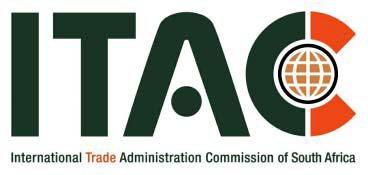 Unit: Import and Export Control Private Bag X192Pretoria 0001Tel: 0861 112 369Fax: (012) 394 0517IE361APPLICATION FOR EXPORT PERMIT: GENERAL GOODSThe exportation of chemicals, fossil fuels, certain minerals, human blood and certain wood species are also subject to a recommendation from either the Department of Energy, Department of Environmental Affairs, Department of Forestry, Department of Health or the Department of Minerals Resources.A. The following document must also be submitted in the event of the applicant not already registered with ITAC as an exporter.FORM IEPS 230 b  (Applicant to register as an exporter with ITAC)Copy of the company’s valid tax clearance certificateB. APPLICATION FOR AN EXPORT PERMIT IN TERMS OF CHAPTER 4, SECTION 26 OF THE ITAC ACT, 2002 TO EXPORT GOODS FROM THE REPUBLIC OF SOUTH AFRICAI, the undersigned, hereby apply for a permit to export from the Republic of South Africa the goods detailed hereunder.I declare that to the best of my knowledge and belief that the information reflected in this application is in all respects true and correct.Unit: Import and Export Control Private Bag X192Pretoria 0001Tel: 0861 112 369Fax: (012) 394 0517IE361APPLICATION FOR EXPORT PERMIT: GENERAL GOODSThe exportation of chemicals, fossil fuels, certain minerals, human blood and certain wood species are also subject to a recommendation from either the Department of Energy, Department of Environmental Affairs, Department of Forestry, Department of Health or the Department of Minerals Resources.A. The following document must also be submitted in the event of the applicant not already registered with ITAC as an exporter.FORM IEPS 230 b  (Applicant to register as an exporter with ITAC)Copy of the company’s valid tax clearance certificateB. APPLICATION FOR AN EXPORT PERMIT IN TERMS OF CHAPTER 4, SECTION 26 OF THE ITAC ACT, 2002 TO EXPORT GOODS FROM THE REPUBLIC OF SOUTH AFRICAI, the undersigned, hereby apply for a permit to export from the Republic of South Africa the goods detailed hereunder.I declare that to the best of my knowledge and belief that the information reflected in this application is in all respects true and correct.Unit: Import and Export Control Private Bag X192Pretoria 0001Tel: 0861 112 369Fax: (012) 394 0517IE361APPLICATION FOR EXPORT PERMIT: GENERAL GOODSThe exportation of chemicals, fossil fuels, certain minerals, human blood and certain wood species are also subject to a recommendation from either the Department of Energy, Department of Environmental Affairs, Department of Forestry, Department of Health or the Department of Minerals Resources.A. The following document must also be submitted in the event of the applicant not already registered with ITAC as an exporter.FORM IEPS 230 b  (Applicant to register as an exporter with ITAC)Copy of the company’s valid tax clearance certificateB. APPLICATION FOR AN EXPORT PERMIT IN TERMS OF CHAPTER 4, SECTION 26 OF THE ITAC ACT, 2002 TO EXPORT GOODS FROM THE REPUBLIC OF SOUTH AFRICAI, the undersigned, hereby apply for a permit to export from the Republic of South Africa the goods detailed hereunder.I declare that to the best of my knowledge and belief that the information reflected in this application is in all respects true and correct.Unit: Import and Export Control Private Bag X192Pretoria 0001Tel: 0861 112 369Fax: (012) 394 0517IE361APPLICATION FOR EXPORT PERMIT: GENERAL GOODSThe exportation of chemicals, fossil fuels, certain minerals, human blood and certain wood species are also subject to a recommendation from either the Department of Energy, Department of Environmental Affairs, Department of Forestry, Department of Health or the Department of Minerals Resources.A. The following document must also be submitted in the event of the applicant not already registered with ITAC as an exporter.FORM IEPS 230 b  (Applicant to register as an exporter with ITAC)Copy of the company’s valid tax clearance certificateB. APPLICATION FOR AN EXPORT PERMIT IN TERMS OF CHAPTER 4, SECTION 26 OF THE ITAC ACT, 2002 TO EXPORT GOODS FROM THE REPUBLIC OF SOUTH AFRICAI, the undersigned, hereby apply for a permit to export from the Republic of South Africa the goods detailed hereunder.I declare that to the best of my knowledge and belief that the information reflected in this application is in all respects true and correct.Unit: Import and Export Control Private Bag X192Pretoria 0001Tel: 0861 112 369Fax: (012) 394 0517IE361APPLICATION FOR EXPORT PERMIT: GENERAL GOODSThe exportation of chemicals, fossil fuels, certain minerals, human blood and certain wood species are also subject to a recommendation from either the Department of Energy, Department of Environmental Affairs, Department of Forestry, Department of Health or the Department of Minerals Resources.A. The following document must also be submitted in the event of the applicant not already registered with ITAC as an exporter.FORM IEPS 230 b  (Applicant to register as an exporter with ITAC)Copy of the company’s valid tax clearance certificateB. APPLICATION FOR AN EXPORT PERMIT IN TERMS OF CHAPTER 4, SECTION 26 OF THE ITAC ACT, 2002 TO EXPORT GOODS FROM THE REPUBLIC OF SOUTH AFRICAI, the undersigned, hereby apply for a permit to export from the Republic of South Africa the goods detailed hereunder.I declare that to the best of my knowledge and belief that the information reflected in this application is in all respects true and correct.Unit: Import and Export Control Private Bag X192Pretoria 0001Tel: 0861 112 369Fax: (012) 394 0517IE361APPLICATION FOR EXPORT PERMIT: GENERAL GOODSThe exportation of chemicals, fossil fuels, certain minerals, human blood and certain wood species are also subject to a recommendation from either the Department of Energy, Department of Environmental Affairs, Department of Forestry, Department of Health or the Department of Minerals Resources.A. The following document must also be submitted in the event of the applicant not already registered with ITAC as an exporter.FORM IEPS 230 b  (Applicant to register as an exporter with ITAC)Copy of the company’s valid tax clearance certificateB. APPLICATION FOR AN EXPORT PERMIT IN TERMS OF CHAPTER 4, SECTION 26 OF THE ITAC ACT, 2002 TO EXPORT GOODS FROM THE REPUBLIC OF SOUTH AFRICAI, the undersigned, hereby apply for a permit to export from the Republic of South Africa the goods detailed hereunder.I declare that to the best of my knowledge and belief that the information reflected in this application is in all respects true and correct.Unit: Import and Export Control Private Bag X192Pretoria 0001Tel: 0861 112 369Fax: (012) 394 0517IE361APPLICATION FOR EXPORT PERMIT: GENERAL GOODSThe exportation of chemicals, fossil fuels, certain minerals, human blood and certain wood species are also subject to a recommendation from either the Department of Energy, Department of Environmental Affairs, Department of Forestry, Department of Health or the Department of Minerals Resources.A. The following document must also be submitted in the event of the applicant not already registered with ITAC as an exporter.FORM IEPS 230 b  (Applicant to register as an exporter with ITAC)Copy of the company’s valid tax clearance certificateB. APPLICATION FOR AN EXPORT PERMIT IN TERMS OF CHAPTER 4, SECTION 26 OF THE ITAC ACT, 2002 TO EXPORT GOODS FROM THE REPUBLIC OF SOUTH AFRICAI, the undersigned, hereby apply for a permit to export from the Republic of South Africa the goods detailed hereunder.I declare that to the best of my knowledge and belief that the information reflected in this application is in all respects true and correct.Unit: Import and Export Control Private Bag X192Pretoria 0001Tel: 0861 112 369Fax: (012) 394 0517IE361APPLICATION FOR EXPORT PERMIT: GENERAL GOODSThe exportation of chemicals, fossil fuels, certain minerals, human blood and certain wood species are also subject to a recommendation from either the Department of Energy, Department of Environmental Affairs, Department of Forestry, Department of Health or the Department of Minerals Resources.A. The following document must also be submitted in the event of the applicant not already registered with ITAC as an exporter.FORM IEPS 230 b  (Applicant to register as an exporter with ITAC)Copy of the company’s valid tax clearance certificateB. APPLICATION FOR AN EXPORT PERMIT IN TERMS OF CHAPTER 4, SECTION 26 OF THE ITAC ACT, 2002 TO EXPORT GOODS FROM THE REPUBLIC OF SOUTH AFRICAI, the undersigned, hereby apply for a permit to export from the Republic of South Africa the goods detailed hereunder.I declare that to the best of my knowledge and belief that the information reflected in this application is in all respects true and correct.Unit: Import and Export Control Private Bag X192Pretoria 0001Tel: 0861 112 369Fax: (012) 394 0517IE361APPLICATION FOR EXPORT PERMIT: GENERAL GOODSThe exportation of chemicals, fossil fuels, certain minerals, human blood and certain wood species are also subject to a recommendation from either the Department of Energy, Department of Environmental Affairs, Department of Forestry, Department of Health or the Department of Minerals Resources.A. The following document must also be submitted in the event of the applicant not already registered with ITAC as an exporter.FORM IEPS 230 b  (Applicant to register as an exporter with ITAC)Copy of the company’s valid tax clearance certificateB. APPLICATION FOR AN EXPORT PERMIT IN TERMS OF CHAPTER 4, SECTION 26 OF THE ITAC ACT, 2002 TO EXPORT GOODS FROM THE REPUBLIC OF SOUTH AFRICAI, the undersigned, hereby apply for a permit to export from the Republic of South Africa the goods detailed hereunder.I declare that to the best of my knowledge and belief that the information reflected in this application is in all respects true and correct.C. Name and full physical address  of exporter    ABC EXPORTERS (PTY) LTD    P O BOX 12345    CAPE TOWN     8000Tel No: 021-123-4567	E- mail:  john@abcexport.co.za	 Customs Code number: 12345678			C. Name and full physical address  of exporter    ABC EXPORTERS (PTY) LTD    P O BOX 12345    CAPE TOWN     8000Tel No: 021-123-4567	E- mail:  john@abcexport.co.za	 Customs Code number: 12345678			C. Name and full physical address  of exporter    ABC EXPORTERS (PTY) LTD    P O BOX 12345    CAPE TOWN     8000Tel No: 021-123-4567	E- mail:  john@abcexport.co.za	 Customs Code number: 12345678			C. Name and full physical address  of exporter    ABC EXPORTERS (PTY) LTD    P O BOX 12345    CAPE TOWN     8000Tel No: 021-123-4567	E- mail:  john@abcexport.co.za	 Customs Code number: 12345678			C. Name and full physical address  of exporter    ABC EXPORTERS (PTY) LTD    P O BOX 12345    CAPE TOWN     8000Tel No: 021-123-4567	E- mail:  john@abcexport.co.za	 Customs Code number: 12345678			D. Name and full  address of consignee:    VARIOUS    Country of destination: BOTSWANAProposed date of export  JUNE TO JULY 2020	                                                                                                  Place of export  O R TAMBO AIRPORT	   JOHN  JOHNSONSON                             30 MAY 2020Signature of applicant	Date of applicationD. Name and full  address of consignee:    VARIOUS    Country of destination: BOTSWANAProposed date of export  JUNE TO JULY 2020	                                                                                                  Place of export  O R TAMBO AIRPORT	   JOHN  JOHNSONSON                             30 MAY 2020Signature of applicant	Date of applicationD. Name and full  address of consignee:    VARIOUS    Country of destination: BOTSWANAProposed date of export  JUNE TO JULY 2020	                                                                                                  Place of export  O R TAMBO AIRPORT	   JOHN  JOHNSONSON                             30 MAY 2020Signature of applicant	Date of applicationD. Name and full  address of consignee:    VARIOUS    Country of destination: BOTSWANAProposed date of export  JUNE TO JULY 2020	                                                                                                  Place of export  O R TAMBO AIRPORT	   JOHN  JOHNSONSON                             30 MAY 2020Signature of applicant	Date of applicationCountry of manufactureFull description of goodsTotal quantityR-valueR-valueQuantity of commodity held by applicant or his supplier at date of applicationTotal export of commodity to particular country or territory during last calendar yearTariff numberSOUTH AFRICAHAND SANITIZERALCOHOL BASED100 KGR10 000R10 000200 KG20 KG3808.94.19NOTES:Applications must be completed either in typescript or in block capitals in ink.Applications that contains alterations or erasures, or which are not fully completed, will not be considered.If any false or incorrect information is provided in regard to this application, then ITAC may refuse the application and it may influence any future applications made by the same applicant.A minimum period of at least 3 working days must be allowed for the processing of the application.NOTES:Applications must be completed either in typescript or in block capitals in ink.Applications that contains alterations or erasures, or which are not fully completed, will not be considered.If any false or incorrect information is provided in regard to this application, then ITAC may refuse the application and it may influence any future applications made by the same applicant.A minimum period of at least 3 working days must be allowed for the processing of the application.NOTES:Applications must be completed either in typescript or in block capitals in ink.Applications that contains alterations or erasures, or which are not fully completed, will not be considered.If any false or incorrect information is provided in regard to this application, then ITAC may refuse the application and it may influence any future applications made by the same applicant.A minimum period of at least 3 working days must be allowed for the processing of the application.NOTES:Applications must be completed either in typescript or in block capitals in ink.Applications that contains alterations or erasures, or which are not fully completed, will not be considered.If any false or incorrect information is provided in regard to this application, then ITAC may refuse the application and it may influence any future applications made by the same applicant.A minimum period of at least 3 working days must be allowed for the processing of the application.NOTES:Applications must be completed either in typescript or in block capitals in ink.Applications that contains alterations or erasures, or which are not fully completed, will not be considered.If any false or incorrect information is provided in regard to this application, then ITAC may refuse the application and it may influence any future applications made by the same applicant.A minimum period of at least 3 working days must be allowed for the processing of the application.NOTES:Applications must be completed either in typescript or in block capitals in ink.Applications that contains alterations or erasures, or which are not fully completed, will not be considered.If any false or incorrect information is provided in regard to this application, then ITAC may refuse the application and it may influence any future applications made by the same applicant.A minimum period of at least 3 working days must be allowed for the processing of the application.NOTES:Applications must be completed either in typescript or in block capitals in ink.Applications that contains alterations or erasures, or which are not fully completed, will not be considered.If any false or incorrect information is provided in regard to this application, then ITAC may refuse the application and it may influence any future applications made by the same applicant.A minimum period of at least 3 working days must be allowed for the processing of the application.NOTES:Applications must be completed either in typescript or in block capitals in ink.Applications that contains alterations or erasures, or which are not fully completed, will not be considered.If any false or incorrect information is provided in regard to this application, then ITAC may refuse the application and it may influence any future applications made by the same applicant.A minimum period of at least 3 working days must be allowed for the processing of the application.NOTES:Applications must be completed either in typescript or in block capitals in ink.Applications that contains alterations or erasures, or which are not fully completed, will not be considered.If any false or incorrect information is provided in regard to this application, then ITAC may refuse the application and it may influence any future applications made by the same applicant.A minimum period of at least 3 working days must be allowed for the processing of the application.